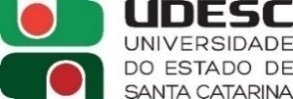 REQUERIMENTOCondição especial para REALIZAÇÃO de provas___________________________________________________, portador(a) do documento de identidade nº _____________ CPF ________________, nascido em: _____/____/____, residente e domiciliado(a) a Rua ______________________________________________, nº_______,Bairro_______________,Cidade _______________________, Estado ______, telefone: ( )_________________, candidato(a) ao cargo/área _____________________________________________,  do Centro de Ensino  _________________________________, localizado na cidade de ____________________________________ requer a Vossa Senhoria condição especial para realização de prova do Concurso Público, conforme Edital nº 01/2017.Assinale a sua opção:1) (    )  Prova Ampliada:               Fonte nº _________ / Tipo de letra ______________ 2) (    ) Leitura de Prova3) (    ) Transcrição da prova escrita 4) (    ) Intérprete de Libras5) (    ) Outra Necessidade: ________________________________________________ Nestes Termos.Pede Deferimento._____________________, ______ de ________________ de 2018.                _______________________________________                 Assinatura do Requerente